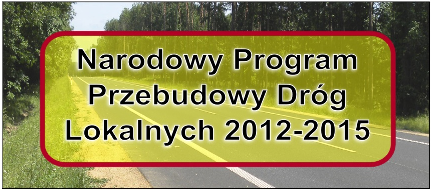 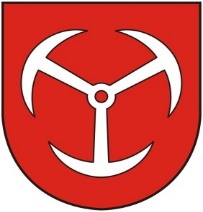 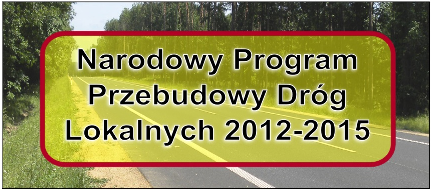 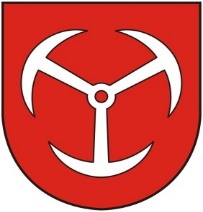      Brzeg, dnia 24 września 2015 r. OR.IV.042.10.2015 dot. postępowania na zadanie pn.: „Przebudowa ulic Platanowej, Topolowej i Lipowej w Brzegu – w zakresie przebudowy ul. Topolowej.”  (organizowanego w trybie przetargu nieograniczonego)Działając w oparciu o art. 92 ust. 2 ustawy z dnia 29 stycznia 2004r. Prawo zamówień publicznych (tj. Dz. U. z 2013r., poz. 907 ze zm.) Zamawiający- Burmistrz Brzegu informuje, że decyzją Komisji Przetargowej z dnia 24 września 2015r. wybrał jako najkorzystniejszą ofertę nr 1 złożoną przez: Brukarstwo, Odwadnianie Terenu i Roboty Bitumiczne „JARZĄBEK” Sp. J., ul. Korfantego 33, 49-305 Brzeg za cenę:netto:   406 504,07 zł, brutto: 500 000,01 złNajkorzystniejsza oferta uzyskała łączną ilość punktów- 80 pkt w kryterium Cena -80% oraz kryterium Termin zakończenia realizacji przedmiotu umowy-20%. W przedmiotowym postępowaniu złożone zostały następujące oferty niepodlegające odrzuceniu:									Burmistrz Brzegu									Jerzy WrębiakNumer ofertyNazwa WykonawcyLiczba punktów w kryterium: Cena  - 80% Liczba punktów w kryterium: Termin zakończenia realizacji przedmiotu umowy-20%Łączna liczba punktów1Brukarstwo, Odwadnianie Terenu  i Roboty Bitumiczne „JARZĄBEK” Sp. J. Ul. Korfantego 3349-305 Brzeg80,00 pkt0 pkt80,00 pkt